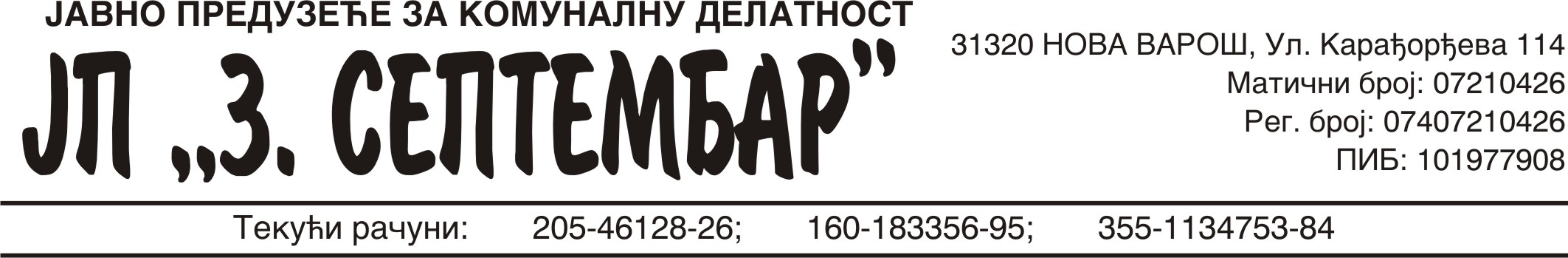 СРЕДЊОРОЧНИ  ПЛАН ПОСЛОВНЕ СТРАТЕГИЈЕ И РАЗВОЈА   ЈП „3.СЕПТЕМБАР“НОВА ВАРОШза период 2017-2022пословно име: Јавно предузеће за комуналну делатност „3.СЕПТЕМБАР“седиште: НОВА ВАРОШ,Карађорђева 114претежна делатност: скупљање,пречишћавање и дистрибуција водематични број: 07210426ПИБ: 101977908ЈББК: 82463надлежни орган јединице локалне самоуправе: ОПШТИНА НОВА ВАРОШ(фебруар 2017.године)1.ПРОФИЛ ПРЕДУЗЕЋА	1.1. Статус предузећа,правна форма и власничка структура	Предузеће је основанао 19.01.1953.године и у каснијем периоду у складу са важећим Законским прописима,организовало се као Радна организација за комуналне делатности „3.Септембар“ Нова Варош 1982.год.,затим као Јавно преузеће за комуналне делатности,становање,грађевинско земљиште и путеве „3.Септембар“ Нова Варош 1990.год.ЈП „3.Септембар“ Нова Варош је основано Одлуком о организовању јавног предузећа за комуналне делатности „3.Септембар“ Нова Варош,број 06-204/2000-01 од 10.03.2000.године,  а његово пословање је усклађено са  Законом о јавним предузећима (Сл.гл.РС бр.15/2016) и  Законом о комуналним делатностима (Сл.гл.РС бр.88/11).Последње измене акта о оснивању ,ради усаглашавања са новим Законом о јавним предузећима,извршене су у новембру  2016.годин, Одлуком о организовању ЈП „3.Септембар“ број: 06-43/4/2016 од 28.11.2016.године.Оснивање ЈП „3.Септембар“ уписано је у судски регистар Привредног суда у Ужицу, регистрски уложак  1-75-00, а преведено у Регистар привредних субјеката у Агенцији за привредне регистре, решењем БД 19763/2005 од 13.06.2005.године,матични број: 07210426,порески идентификациони број 101977908.Прeдузеће послује у правној форми „јавно предузеће“.Општина Нова Варош је једини власник предузећа са уделом у власништу над капиталом од 100%.1.2. Делатности од општег интереса поверне ЈП „3.Септембар“ Нова ВарошЈП „3.Септембар“ Нова Варош основано је ради обезбеђења трајног обављања  комуналних делетности које су Законом о јавним предузећима и Законом о комуналним делатностима означене и дефинисане као делатности од општег интереса као и редовног задовољења потреба корисника комуналних услуга.Претежна делатност предузећа је:36.00 Скупљање,пречишћавање и дистрибуција воде.Остале делатности предузећа су:35,30 Снабдевање паром и климатизација38.11  Скупљање отпада који није опасан.38.21  Третман и одлагање отпада који није опасан.42.21  Изградња цевовода.42.22  Изградња електричних и телекомуникационих водова.43.11  Рушење објеката (рушење бесправно изграђених објеката, разбијање објеката. земљани радови-ископ, насипање, нивелисање терена, ископ канала)43.22  Постављање водводних, канализационих, грејних и климатизационих система (обухвата инсталирање водоводних,канализационих, грејних и климатизованих система, укључујући доградњу, адаптацију, одржавање и поправке: постављање инсталација у зградама или другим грађевинама за: грејне системе, пећи ( котларнице) и расхладне торњеве, соларне неелектирисане колекторе, водоводну и санитарну опрему, вентилациону и климатизациону опрему и канале, уређаје за гас, цеви за испарења, противпожарне системе, системе за ротациони распршивач, ископ канала за инсталационе радове.43.33  Постављање подних и зидних облога (постављање у зградама и другим објектима: зидних, подних и керамичких, бетонских или камених плоча, паркета и др.)  45.20  Одржавање и поправка моторних возила.49.41  Друмски превоз терета.68.20  Изнајмљивање властитих или изнајмљених некретнина (одржавање пијаца и пружање услуга на њима ).  81.21  Услуге редовног чишћења зграда.81.29  Услуге осталог чишћења.81.30  Услуге уређења и одржавања околине.08.11  Експлоатација грађевинског и украсног камена, кречњака, гипса, кредеПредузеће је носилац искључивог права на обављању следећих комуналних делатности: Управљање комуналним отпадом што обухвата сакупљање комуналног отпада, његово одвожење, третман и безбедно одлагање, укључујући управљање, одржавање, санирање и затварање депонија, као и селекција секундарних сировина и одржавање, њихово складиштење и третманОдржавање улица и путева у граду и другим насељима које обухвата извођење радова којима се обезбеђује несметано и безбедно одвијање саобраћаја и чува и унапређује употребна вредност улица, путева, тргова, платоа и сл.Одржавање чистоће на површинама јавне намене које обухвата чишћење и прање асфалтираних, бетонских, поплочаних и других површина јавне намене, прикупљање и одвожење комуналног отпада са тих површина, одржавање и пражњење посуда за отпатке на површинама јавне намене као и одржавање јавних чесми, бунара, фонтана, купалишта, плажа и тоалета.У области управљања, одржавања, заштите, развоја локалних и некатегорисаних путева:Доноси програме одржавања, заштите, изградње локалних некатегорисаних путева и улица.Утврђује обим и цену радова на редовном одржавању и заштити путева и улица.Поверава одговарајућим предузећима пројектовање, изградњу и реконструкцију путева и улица и других радова на путевима и улицама.Води евиденцију о путевима, путним објектима и улицамаВрши израду архитектонско –грађевинских пројеката и пројеката унутрашњих инсталација, водовода и канализације за објекте високоградње за које грађевиснку дозволу даје Општина. Изводи површинске радове на улицама, путевима, мостовима и тунелима. Изводи земљане радове:ископавање, насипање, нивелисање терена, ископ канала, уклањање стена и др. Врши друге послове које му повери Скупштина општине.Поред наведених послова из овог члана, ЈП „3.Септембар“ може обављати и друге послове, а који се ближе уређују Статутом предузећа. 1.3 Право коришћења средстава у јавној својини и вредност укупног капиталаКњиговодствена вредност капитала са којим располаже и послује ЈП „3.Септембар“ на дан 31.12.2016.године износи 38.198.420,00 динара.Вредност уплаћеног новчаног дела основног капитала код АПР као надлежног регистрационог тела износи 1.000,00 динара на дан 18.06.2013.године,док неновчани капитал Предузећа износи 17.519.141,96 динара,на дан 31.12.1999.године у основним средствима.Од средстава која су по Закону у јавној својини означена као средства у јавној својини, предузеће у функцији обављања поверених делатности користи и одржава у функционалном стању следеће комуналне објекте:Изворишта: Лакомица, Гачево врело, Црно врело, Мукића ЈамаФилтерска постројења: Центар, Шапоњића врело, ШопотРезервоари:  Мукића Јама, Бријежђа, Вионик 1 и 2, Махала, Милановац, Воћњак, Панорама, Бабића Брдо, Дрмановићи,Коцељ,РажиштаРезервоар и постројење: МЗ Бурађа,извориште Перишта,Чесме у Горњој Бистрици.Путокси: Центар,Петловац- Браношевац, Златар код виле „Јелене“.Зграду пијаце – тезге на зеленој пијаци и пословну зграду где су смештене расхладне витрине за сувомеснатих производе и млечна пијаца.Пословни простор на Браношевцу где је смештен рециклажни центар,Објекат касарне са двориштем (зграда пекаре)Пословну зграду управе предузећа,Градско гробље Коцељ.Дужина главног довода је 19 км, дужина разводне мреже 64 км. Дужина канализационе мреже 25 км, дужина колектора 2 км,дужина површинске канализавије 5 км.2. ЗАКОНОДАВНИ И СТРАТЕШКИ ОКВИР НА НАЦИОНАЛНОМ И  ЛОКАЛНОМ       НИВОУ2.1.Предглед основних прописа од већег утицаја на пословање предузећаОсновни пропис којим су уређене комуналне делатности је Закон о комуналним делатностима.Последње измене овог Закона извршене су 22.децембра 2016.године („Сл.гласник РС“ 104/2016) а овим Законом ближе се дефинишу све комуналне делатности као делатности од општег интереса,начин њиховог обављања,финансирање,као и друга питања од значаја за задовољавање комуналних потреба становништва и других корисника услуга.Како ЈП „3.Септембар“ послује у правној форми „јавно предузеће“ на њега се у пуној мери односе и одредбе Закона о јавним предузећима објављен 05.02.2016.год („Сл.гласник РС“ бр.15/2016).Овај системски закон настоји да стање у свим јавним предузећима унапрди у три сегмента:У сегменту управљања и руковођењаУ сегменту стратешког и текућег планирања иУ сегменту контроле пословања јавних предузећа.ЈП „3.Септембар“ Нова Варош у смислу Закона о буџетском систему није ни директни ни индиректни корисник буџетских средстава ,али као корисник јавних средстава подпада под укупну регулативу која проистиче из овог такође системског прописа.Код пројекција пословања у наредним годинама свакако треба имати у виду више ограничења која проистичу из Закона о буџетском систему,а пре свега:Забрану запошљавања која је на снази од децембра 2013-те године,а продужена је и на 2017-ту годину,Ограничења код новог запошљавања која проистичу из Закона о максималном броју запослених која важи до краја 2018-те године,Умањење висине основних зарада за 10% и забрану повећања основица за обрачун зарада на основу Закона о привременом умањењу основица за обрачун зарада чија примена није временски орочена.Поред ова три прописа,код пројекције пословања предузећа треба имати у виду одредбе секторских прописа који имају утицај на поједине комуналне делатности (Закон о водама,Закон о управљању отпадом,Закон о саобраћају...) као и опште прописе који се примењују на сва друга активна привредна друштва:Прописи којима се одређују облигациони односи,Прописи из области финансија и рачуноводства,Порески прописи,Прописи којима се уређују јавне набавке,Прописи из области радног права (Закон о раду,Посебни колективни уговор),Прописи из области заштите права потрошача,Други прописи из области заштите и безбедности на раду,противпожар.зашти. и др.2.2 Стратегија развоја општине Нова ВарошОсновне смернице развоја општине Нова Варош можемо сагледати из Плана капиталних инвестиција за период 2016-2020 године. Плaн кaпитaлних инвeстициja (ПКИ) je jaвни, стратешки дoкумeнт кojим сe oдрeђуjу глaвнe смeрницe инвeстициoнoг рaзвoja oпштинe за следећих пет година, у односу на расположиву количину новца која може да буде уложена.План капиталних инвестиција је основни документ за планирање капиталних издатака у локалном буџету. Jедна од најважнијих функција плана је обезбеђење усаглашености стратегије развоја општине Нова Варош са реалним финансијским могућностима. Општина Нова Варош се налази у југозападном делу Србије и средишњем простору Златиборског округа са географским положајем 42°26'32" северне географске ширине и 19°16'12"географске дужине, Нова Варош се граничи са општинама Пријепоље, Прибој, Чајетина, Ариље,Ивањица и Сјеница. Она је оивичена планинским венцима: Златара, Голије,Јавора, Чемернице, Мучња, Муртенице и Златибора. Југозападну границу општине представља река Лим.Општина Нова Варош спада у изразито брдско-планинско подручје, са наглашеном и оштром денивелацијом терена. Најнижа надморска висина је на обали Лима, око 436 метара, а највиша на Златару, Голо брдо 1626 метара.Њена средња надморска висина се креће око 1000 метара, а само градско подручје се налази на 950 - 1050 метара надморске висине.Територија општине Нова Варош је "пресечена" на два, скоро једнака дела,језерима која су подигнута на реци Увац (Увачко, Златарско и Радоињско језеро). Површина општине Нова Варош износи 581,47 км2.Подручје општине Нова Варош има умерено планинску климу због струјања ветрова са приморја, па због тога и изузетно квалитетан ваздух.На територији општине Нова Варош према последњем попису, живи 16.6 хиљада становника.У Општини је запослено нешто преко 2.600 људи, од чега се највећи број односи на запослене у прерађивачкој индустрији (45%). За њима следе запослени у образовању и здравстевној заштити (17.5% и 15.3%, респективно). У јавном сектору је запослено 3,7% од укупног броја запослених.2.3 Просторни и урбанистички плановиПутна инфраструктура - Нова Варош се налази на магистралном путу М-21,на пола пута од Јадранског мора. Сва насељена места у општини Нова Варош су повезана путном мрежом са централним месним заједницама, а потом и градом (60км регионалних путева и 197 км локалних путева). Мрежа некатегорисаних путева је дужине преко 300 км.Систем водоснабдевања - Већина месних заједница има изграђене водоводне објекте, мада велики број домаћинстава има индивидуално водоснабдевање.Посебан проблем преставља заштита каптажа, црпних станица, резервоара и дотрајали цевоводи. Канализациони систем са постројењем за пречишћавање отпадних вода -  у општини Нова Варош не постоји систем за пречишћавање отпадних вода, већ се отпадне воде путем колектора испуштају у варошку реку,односно у реку Бистрицу.Није урађен катастар загађивача али је број предузећа која имају обавезу да ураде процену утицаја на животну средину врло мали. Канализациона мрежа покрива око 2990 домаћинстава и 320 правних лица. Укупна дужина примарне фекалне канализације 13км, а кишне 5 км.- Сеоска домаћинства немају канализациону мрежу.Олакшице за инвеститоре - Општина Нова Варош је усвојила Локални акциони план запошљавања, определила средства у буџету Општине и закључила уговор са НСЗ о реализацији програма самозапошљавања и давања субвенција послодавцима за отварање нових радних места.Општина Нова Варош има урађена планска документа која унапређују амбијент за инвестирање и подстицање економског развоја и то:Просторни план општине Нова ВарошПлан генералне регулације за подручје градаГенерални план туристичке зоне ЗлатараУ протеклом периоду Општина је формулисала и усвојила значајан број стратешких, дугорочних докумената којима су постављене основе за плански усмерени развој најзначајнијих друштвених области. У наставку са наведени неки од ових најзначајнијих стратешких докумената: Стратегија одрживог развоја општине Нова Варош од 2010-2020. године Акциони план за период 2010-2015. за реализацију тратегије одрживог развоја Акциони план за младе Акциони план запошљавања Локални акциони план заштите животне срединеКапитални пројекти општине обухваћени Планом капиталних инвестиција у периоду 2016-2020 године се односе на изградњу инфраструктурних објеката и то пре свега на изградњу комуналне инфраструктуре и изградњу и реконструкцију путева.3. СТРАТЕШКИ ПРАВЦИ РАЗВОЈА И УНАПЕРЂЕЊА ОСНОВНИХ ДЕЛАТНОСТИ	Основне функције ЈП „3.Септембар“ у оквиру поверених делатности су везане за стабилно и квалитетно задовољавање комуналних потреба корисника комуналних услуга на територији општине Нова Варош.	У том смислу у наредном периоду укупно пословање и развој предузећа,треба у што већој мери подредити унапређењу и развоју поверених комуналних делатности у правцу:Повећања степена доступности комуналних услуга,Веће поуздансти и стабилности код пружања комуналних услуга,Бољег квалитета пружених услуга по захтевима корисника и стандардима који се примењују у развијеним европским земљама.3.1 Достигнути ниво развоја,показатељи и индикатори развоја основних делатностиЈП „3.Септембар“ се као што се из напред наведеног види,бави пружањем више комуналних услуга, те ћемо у насатвку приказати тренутно стање на крају 2016.године.Достигнути ниво у областима којима се бави ЈП „3.Септембар“ у току 2016.године,као полазна основа за даље планирање.Табела бр.1. Делатност водоснадбевањаТабела бр.2 КанализацијаТабела бр.3 Управљање отпадомТабела бр.4 Пограбне услугеТабела бр.5 Пијачне услугеТабела бр.6 Одржавање чистоће на јавним површинама3.2 Циљеви и приоритети у развоју основних комуналних делатностиУ наредном петогодишњем  периоду основни циљеви када је пружање комуналних услуга у питању биће рад на кавалитету поверених услуга,повећање доступноси истих у складу са пројектованим циљевима у дугорочном плану пословне стратегије.Табела бр.7 Индикатори на кратаки,средњи и дуги рок3.3 Кључне активности потребне за достизање циљева3.3.1 Јачање кадровских капацитетаСтруктура запослених кадрова у комуналном сектору генерално је на незадовољавајућем нивоу,што због посла који се обавља,што због релативно ниских зарада који су годинама уназад испод републичког и општинског просека.Додатни проблем представља и забрана запошљавања у јавном сектору те и када се укаже потреба да се ангажује стучни кадар долазимо до нерешивих ситуација на дужи рок.У предузећу је у наредном петогодишњем периоду неопходно ангажовати младе,образоване кадрове који могу одговорити све захтевнијим задацима који се постављају пред запослене.Овде се првенствено мисли на ангажовање кадрова са седмим степеном стручне спреме – правник,економиста,машински инжењер,грађевински инжењер.Старосна структура запослених је такође веома неповољна јер тренутно просечна старост запослених у предузећу износи преко 55 година,а циљ је да се у планском периоду иста смањи на бар 50 година као просечна старост запослених.3.3.2 Инвестирање у опрему и возилаДа би прдузеће успешно реализовало постављене средњорочне  циљеве свакако се мора значајније инвестирати у опрему и возила.Обзиром да радимо на бази просте репродукције да бисмо прибавили недостајућу опрему морамо се ослонити на подршку оснивача,кредите банака и део средстава из сопствених прихода.Оно што би било неопходно набавити у наступајућем средњорочном периоду су свакао:цистена за воду,цистерна за отпадне воде (ВОМА)теретно возило за превоз радника и алата (2 возила),специјално возило за чишћење тротоара и уских улица у зимском периодуауто подизач за одвоз контејнера од 5 м3 путнички ауто,10 контејнера од 5 м3 ,100 контејнера од 1,1 м3 због проширења обухвата прикупљања отпада.Да бисмо у делу испоруке воде достигли постављене циљеве неопходна су заначајна инвестициона улагања како би се извршила реконструкција постојећих или изградња нових водоводних система првенствено у сеоским срединама.Такође као једна од приоритетних инвестиционих улагања у водоводни систем у граду је замена азбестног дела цевовода и смањење губитака у водоводној мрежи.Оно на чему ће се наставити са интезивним радом у средњорочном планском периоду јесет и посао око добијања водне дозволе.Током 2013. и 2014. године ЈП „3.септембар“ из Нове Вароши је ушао у процес прибављања документације неопходне за добијање водне дозволе сходно актуелном Закону о водама. У претходном периоду на извориштима Лакомица, Гачево врело, Црно врело и Шапоњића врело изведена су хидрогеолошка истраживања на основу којих је прибављена следећа документација неопходна за добијање водне дозволе:Решење Министарства Рударства и енергетике број 310-02-00429/2015-02 о категорисаним и разврстаним резервама подземних вода са изворишта Лакомица, Гачево врело, Црно врело и Шапоњића врело,Решење Министарства здравља о утврђеним о зонама санитарне заштите изворишта Лакомица, Гачево врело, Црно врело и Шапоњића врело.Према члановима 122. и 123. Закона о водама (Сл. Гласник РС 30/10, 93/2012 и 101/2016) и обрасцу О-7 за издавање водних аката, у наредном периоду је неопходно прикупити следећу документацију за прибављање водне дозволе за коришћење подземних вода са изворишта за водоснабдевање Нове Вароши:извештај јавног водопривредног предузећа о спремности објеката за издавање водне дозволе,главни пројекти објеката у систему за водоснабдевање Нове Вароши,пројекти изведених објеката у систему за водоснабдевање Нове Вароши,изводи из главних пројеката,изводи из пројеката изведених објеката.Поред поменуте пројектно-техничке документације за потребе прибављања водне дозволе у наредном периоду је неопходно формирати комисије за технички пријем објеката и извршити техничке пријеме објеката који се налазе у систему за водоснабдевање Нове Вароши.Када су у питању отпадне воде оно што ће свавако бити приоритет је изградња постројења за пречишћавање отпадних вода како би се одговорило еколошким стандардима у очувању животне средине и стандардима Европске уније.У току 2017.године ставиће се у функцију канлизација у туристичкој зони Златара.3.3.3 Развој информационог система у функцији оптимизације и праћење учинакаСве већи захтеви изискују и већа улагања у информационе системе и њихову максималну искориштеност.Увођење праћења свих процеса у проузводњи и испоруци воде,обрада добијених података и употреба истих од стране запослених изискује њихову едукацију која тренутно није на задовољавајућем нивоу. Увођење финансијког управљања и контроле у предузеће има за циљ стандардизацију пословних процеса и контролу истих кроз јасно дефинисане параметре.4.УНАПРЕЂЕЊЕ РАДА И ОРГАНИЗАЦИЈЕ ПРЕДУЗЕЋА4.1 Унапређење система управљања,руковођења и организације на нивоу предузећаСистем управљања предузећа у наредном планском периоду ће бити постављен у складу са циљевима и захтевима пословања предузећа дефинисаним законом и другим актима,које доноси Влада Републике Србије и локална самуоуправа у циљу обављања поверених делатности од општег интереса за грађане у општини Нова Варош.Линије руковођења,надзора и контролеЛиније руковођења,надзора и контроле је потребно дефинисати:Израдом квалитетне и примењиве организационе структуре у предузећу ,Адекватном систематизацијом радних места у погледу стручне спреме, захеваних вештина и искуства,Професионална и лична одговорност субјеката у организацији.Увођење стандардизованих процедура (ИСО)Све већи притисци од стране државе ,који се испољавају кроз доношење великог броја закона и прописа, као и заоштравањем казнене политике у њиховој примени,те генерално јачање притисака јавности која због све већег загађења животне средине, захтева здраву животну и радну средину, доводи до тога да привредни субјекти преиспитују своју праксу у области система руковођења.Постаје очигледно да предузеће мора да пронађе оптималан пут за што рационалније задовољење свих спољних и унутрашњих захтева.Одговор за решавање горе изнетог је примена интегрисаних система управљања – менаџмента (ИМС) који је усмерен на унапређење процеса рада у свим областима заначајним за предузеће.КАДРОВСКА ПОЛИТИКА И ПЛАН ЗАПОСЛЕНОСТИ5.1 Оптимална структура и број запослених 	Да би предузеће у наступајућем петогодишњем периоду могло успешно да одговори постављеним циљевима, сасвим је извесно да се број запослених мора повећети и то како у стручним високообразованим кадровима,тако и оним са нижом стручном спремом.Обзиром на то да ће се обим посла знатно увећати, имајући у виду преузимење сеоских водовода на територији ЈЛС,као и проширењу прикупљања отпада на територији ЈЛС јасно је да тренутни број запослених не може адекватно одговорити постављеним циљевима те отуда оправдана потреба за повећењем броја запослених.У посматраном периоду биће и одлива запослених због одласка у пензију,те ће и по том основу бити неопходно ангажовати новозапослене на тим радним местима.Стручно оспособљавање кључних кадрова на нивоу средњег менаџмента и уско специјализованих профилаСтручно оспособљавање кључних кадрова на нивоу средњег менаџмента је битан сегмент у планском периоду како би се адекватно одговорило постављеним циљевима.Преко специјалистичких семинара и радионица треба извршити обуку запослених како би се пратили трендови напретка и савладавање нових технологија уз праћење законских оквира.Обавезати запослене да морају да сертификују своја знања уз похађање адекватних семинара.Редовно пратити обуке из области противпожарне заштите,безбедности и здравља на раду.Запосленим који раде на радним местима где се тражи већи степен стручности омогућити да исти заврше у задатим временским роковима.Обезбеђење кадрова за ангажовање на сезонским или другим повременим     пословимаОбзиром на природу посла којим се предузеће бави врло често се отвара могућност ангажовања сезонских радника, што је предузеће користило у сарадњи са Националном службом запошљавања кроз пројекат Јавних радова,и у својој режији.Овакава могућност је актуелна код пролећног сређивања града,чишћења јавних површина,уређења гробаља,реконструкције цевовода.Оваква сарадња са Националном службом запошљавања се показала посебно занчајном у ситуацији када је на снази забрана запошљавања у јавном сектору која је и даље актуелна.Генерално предузећа у јавном сектору имају проблем са ангажовањем физичких радника те се тај проблем решава управо на овај начин.6.ПОЛИТИКА ЦЕНА ОСНОВНИХ КОМУНАЛНИХ УСЛУГА6.1 Цене комуналних услуга на нивоу покрића свих трошкова Досадашње цене комуналних услуга на жалост, нису биле конципиране на принципу покрића свих реалних трошкова које имамо у пружању истих,јер се увек ишло на ниже цене од калкулативних због социјалног момента и тешке финансијске ситуације у којој се налазимо као врло неразвијена општина IV степена развоја.Разлика се покушавала надоместити извођењем и наплатом додатних радова као што су зимско и летње одржавање улица,радови на водоводним и канализационим инсталацијама,услуге трећим лицима…Оно што би требало да буде приоритет у средњорочном планском периоду је поступно усвајање цена комуналних услуга конципираних на покрићу свих трошкова пословања која укључују набавку неопходних материјала,електричне енергије,инвестиционог и текућег одржања опреме,зараде запослених и остале трошкове.6.2. Део цена услуга намењен за развојЦене комуналних услуга би требало да буду пројектоване на бази реалних трошкова, али и као такве нису довољне за планирање развоја и улагања у ширење инфраструктуре и опреме,развоју водоводне и канализационе мреже,проширењу обухвата комуналних услуга на територији ЈЛС,те се у овом делу првенствено ослањамо на оснивача,кредитне линије и евентуалне донације.6.3. Оптималне јединице мере за извршену комуналну услугу6.4. Примена приципа „једна цена – једна услуга“У складу са прописаним начелима из Закона о комуналним делатностима ЈП „3.Септембар“ Нова Варош планира да у средњорочном периоду од 2017-2021 године постепено смањује и у потпуности отклони сада присутне разлике у висини тарифа за потрошаче из категорије домаћинства и потрошаче из категорије правних лица и то следећом динамиком:Распон у висини тарифа: домаћинства / привреда	7.ОКВИРНИ ПЛАН ИНВЕСТИЦИЈА И ИНВЕСТИЦИОНА ПОЛИТИКАИнвестициона улагања у наступајућем петогодишњем периоду зависиће искључиво од локалне самоуправе и могућности кредитног задужења предузећа.Обзиром на чињеницу да досадашње калкулативне цене нису биле ни на нивоу покрића реалних трошкова јасно је да предузеће нема довољна средства за капитална улагања.У сарадњи са оснивачем планирана је реконструкција водоводних инсталација у неким  градским улицама,реконструкција сеоских водовода која изускују озбиљна финансијска средстава, да би се иста довела у иоле прихватљива стања, која би омогућила дистрибуцију бактериолошки и хемијски исправне воде до крајњих потрошача у овим срединама.Када је у питању опрема надамо се да ће предузеће моћи да занчајан део исте набави из сопствених средстава,могућношћу задужења на финансијском тржишту или аплицирањем код потенцијалних међународних или националних донатора.На овакав начин већ смо обезбедили значајну опрему као што су две ауто смећарке,рециклажна линија,комплети контејнера за сепарацију рециклабирног отпада и контејнери за прикупљање отпада од 1,1 м3.Предузеће из сопствених извора финансира замену дотрајалих возила и опреме као и инвестиционо одржавање комуналних објеката и опреме којом располаже.Оно што је хитно у овом делу јесте следећа набавка:Ауто цистерна – садашња која је 1984. године произведена, је ван функције јер јој је мотор неисправан,лимарија је у таквом стању да је питање да ли би било оправдано улагати у поправку исте.Предузеће има још једну цистену али се поставља питање,да ли са том једном можемо адекватно одговорити свим задацима који се могу испоставити као неодложни.Овде најпре мислим на помоћ нашој ватрогасној јединици приликом гашења пожара,испоруци пијаће воде по селима који у сушном летњем периоду имају проблем са водоснабдвеањем,прању улица и паркова.Цистерна за отпадне воде – возило неопходно за решавање зачепљења фекалне и површинске канализације,пражњењу септичких јама што је свакао велики проблем викенд насеља и стамбених објеката где није решена канализациона инфраструктура.Возило за чишћење снега на тротарима –предузеће има на располагању три камиона са снежним плуговима и посипачима соли,као и ровокопач и то је довољна опрема за одржавање улица у граду и неких путних праваца у селима,но оно што је проблем због габарита ових машина је њихово коришћење за одржавање тротоара у градском подручју.Набавком ове наменске машине бисмо били у могућности да потпуно одржавамо град у зимском периоду,повећамо приходе по овом основу и повећамо задовољство нововарошана због чистоће града на коју су иначе навилки у летњим месецима,чиме би комплетан утисак о ангажовању запослених на овим пословима подигли на значајан ниво.Ауто подизач – обзиром на чињеницу да је ауто подизач који предузеће има и поред знатних улагања у исти,у јако лошем стању у скоријем временском периоду треба размотрити могућност набавке истог за одвоз контејнера од 5 м3 а који су углавном постављени за прикупљање отпада код већих привредних субјеката (Златарпласт,Дринско Лимске ХЕ,Пластика,млекаре,Србијашуме…)Контејнери од 1,1 м3 – у зависности од финансијских могућности,сукцесивно ће се набављати ови контејнери и постављати у оне МЗ у којима их за сада нема,а све у циљу проширења обухвата прикупљања отпада и постепеног стварања истих услова за све кориснике наведне услуге.Такође део набављених контејнера ће се искористити за замену дотрајалих на оним локацијама у граду и МЗ где то буде неопходно.Контејнери од 5 м3 – набавка нових контејнера ради замене оних дотрајалих и могућег повећања привредних субјеката који имају потребу за овом врстом услуге.Теретно возило за превоз радника и материјала – постојећа Лада нива и Застава поли су прилично израубовани,а обзиром на приличну дислоцираност изворишта која користимо за водосабдевање и која се свакодневно обилазе и организује се рад на филтерским постројењима иста су нам неопходна.Путнички ауто Да бисмо додатно обајснили горе наведена потенцијална улагања у опрему у наставку следи табеларни приказ старосне структуре и стања возног парка предузећа.Табела број 8 – Преглед старосне структуре и стања возног паркаУ наставку средњорочног плана пословне стратегије достављамо пројекцију прихода и трошкова предузећа која у себи садржи све напред наведене потенцијалне тенденције.Да ли ће се исти остварити у већем или мањем проценту,свакако зависи од мноштва фактора на које ми можемо или не,да утичемо.Свакао ће се реализација и корекција овог средњорочног плана пратити короз обавезне Програме пословања предузећа,у складу са Законом о јавним предузећима,који се раде до 01.12. текуће године,усвајају на Надзорном одбору и даље достављају оснивачу на сагласност.Табела 9. Пројекција прихода и расхода у периоду 2017-2021 године9.1 План и пројекција прихода у периоду од 2017- 2021 године9.2 План и пројекција тршкова у периоду 2017-2021 годинеНАПОМЕНА: Приходи и трошкови за 2017.годину су у целости преузети из усвојног Програма пословања за 2017.годину ЈП „3.Септембар“ Нова Варош.8. ОБЕЗБЕЂЕЊЕ ФИНАНСИЈСКИХ СРЕДТАВАЗа све напред изнете пословне активности предузеће ће финансијска средста за реализацију исих обезбедити из следћих извора:Из редовног фактурисања и наплате поверених комуналних услуга,Фактурисањем по основу склопљених уговора са оснивачем и трећим лицима,Из средстава оснивача,општине Нова Варош,Из ангажованих краткорочних и дугорочних кредита,Из донаторских пројеката.																				ЈП „3.СЕПТЕМБАР“ НОВА ВАРОШ									В.Д.ДИРЕКТОР						                            Сузана Шуљагић,дипл.еццРед.Бр.ПоказатељВредност 2016Јединица мере      0.Укупан број становника у општини16638СтановникСтановници општине обухваћени услугом9350СтановникДомаћинстава на територији ЈЛС обухв. услугом3230ДомаћинствоБрој правних лица и предузетн. обухва. услугом355Број Број активних водомера (прикључака)3585Број Просечан интервал између два очитав.водомера45Дан Захваћена и прерађена вода за пиће542980м3/годинаУкупна дужина водоводних цеви (примарна и секун.мрежа)64кмПотрошња воде – домаћинства фактурисано371606м3/годинаПотрошња воде – правна лица и предузетници84343м3/годинаУкупно запослени у ЈКП69Број Запослени у сектору водоснабдевања12ИНДИКАТОРИИНДИКАТОРИНИВО 2016Јед.мереГубици воде =(1-(рб8+рб9)/рб6) *100Губици воде =(1-(рб8+рб9)/рб6) *10016,03%Степен доступности услуге у односу на укупно становништвоСтепен доступности услуге у односу на укупно становништво56,20% Укупно запослени на 1000 водоводних прикључакаУкупно запослени на 1000 водоводних прикључака19,24Број Запослени у водоводу на 1000 водоводних прикључакаЗапослени у водоводу на 1000 водоводних прикључака3,35Број Запослени у сектору водовода на км водоводне мрежеЗапослени у сектору водовода на км водоводне мреже0,19Број Ред.Бр.ПоказатељВредност 2016Јединица мере      0.Укупан број становника у општини16638СтановникСтановници општине обухваћени услугом8230СтановникДомаћинстава на територији ЈЛС обухва.услугом2990ДомаћинствоБрој правних лица и предузетника обухв. услугом320Број Број прикључака на канализацину мрежу2990Број Количина отпадне воде – домаћинства,фактурисано324505м3/годинаКоличина отпадне воде –павна лица и предуз.,фактурисано74638м3/годинаУкупна дужина канализационих цеви20кмУкупно запослени у ЈКП69Број Запослени у сектору канализације8Број ИНДИКАТОРИИНДИКАТОРИНИВО 2016Јед. мереСтепен доступности услуге у односу на укупно становништвоСтепен доступности услуге у односу на укупно становништво49,50%Укупно запослени на 1000 каналзационих прикључакаУкупно запослени на 1000 каналзационих прикључака23Број Запослени у канализацији на 1000 водоводних прикључакаЗапослени у канализацији на 1000 водоводних прикључака2,67Број Запослени у канализацији на км водоводне мрежеЗапослени у канализацији на км водоводне мреже0,40Број Ред.бр.ПоказатељВредност 2016Једин.  мере      0.Укупан број становника у општини16638СтановникСтановници општине обухваћени услугом11080СтановникДомаћинстава на територији ЈЛС обухваћена услугом4432ДомаћинствоБрој правних лица и предузетника обухваћених услугом380Број Количина одвеженог комун.отпада у т2610т/годинаКоличина отпада који се примарно издваја у тонама годишње25т/годинаБрој специјалних активних возила за одвожење отпада4Број Просечна запремина једног возила13м3Просечна удаљеност од депоније20кмУкупно запослени у ЈКП69Број Запослени у сектору управљања отпадом19Број ИНДИКАТОРИИНДИКАТОРИНИВО 2016Јед. мереСтепен доступности услуге у односу на укупно становништвоСтепен доступности услуге у односу на укупно становништво66,60%Специфична тежина смећа по становникуСпецифична тежина смећа по становнику0,65Кг/дан Степен поновног искориштења отпадаСтепен поновног искориштења отпада0%Укупно запослени на 1000 крисникаУкупно запослени на 1000 крисника6,22Број Запослени у сектору управљања отпадом на 1000 крисникаЗапослени у сектору управљања отпадом на 1000 крисника1,72Број ПОКАЗАТЕЉИНИВО 2016Једин.мереБрој активних гробаља2Број Број пасивних или спомен гробаља1Број Број сахрана у току године на гробљу које одржава ЈП10Број ПОКАЗАТЕЉИЈединица мереЈедин.мереБрој и површина пијаца по врстамаПоврш. у м2 Број Зелена пијаца4001Мешовита пијаца3201Млечна пијаца2201Кванташка пијаца1Инфраструктура (укупно на свим пијацама)Број Број Број тезги112112Број обележених продајних места4545Број расхладних комора77Ред.бр.ПоказатељВредност 2016Једин.  мереБрој локалних саобраћајница обухваћених годишњим програмом46БројПовршина локалних саобраћајница (коловози и тротоари) обухваћени годишњим програмом чишћења2,81км2Укупна годишња очишћена површина (у м2 )1.412.156м2Укупна годишња опрана површина (у м2 )1.198.504м2Индикатор2017.2018.2019.2020.2021.Степен доступности испорука  воде70 %76 %79%82%84%Степен доступности канализација53%56%60%64%68%Губици у дистрибутивној мрежи21 %19%17%15%14%Степен доступности одвоз отпада70 %75%80%85%90%Специфична тежина отпада по становник.0,70 кг0,85 кг0,90 кг1,00 кг1,1 кгСтепен рециклираног отпада 5%7%8%9%10%Површ.лок.саобр.обух.програм. годишњег чишћења2,90 км23,10 км23,50 км23,60 км23,8 км2Врста комуналне услугеЈединица мереНачин мерењаВода за пићем3Очитана потрошња воде на мерном инстурментуКанализација м3Очитана потрошња воде на мерном инстурментуИзношење смећам2 Према површини стана или пословног простораИзношење смећаЧлан домаћинстваПрема евдентираним члановима породићног домаћинстваИзношење смећаПородично домаћинствоПрема евидентираном породичном домаћинствуВрста комуналне услуге2017.2018.2019.2020.2021.Вода 1 : 1,51 : 1,351 : 1,251 : 1,151 : 1Канализација 1 : 1,51 : 1,351 : 1,251 : 1,151 : 1Изношење отпада1 : 1,51 : 1,351 : 1,251 : 1,151 : 1Редни бројВрста возилаБрој возилаПросечна старостМарка возила (ком)123451Аутосмећар 35Mercedes(1) ,Iveko(2) 2Аутоподизач 119Mercedes(1)3Аутоцистерна 132Fap(1)4Теретно возило517Fap(3), Zastava(1), Fiat(1)5Утоваривач 113JCB(1)6Багер 115JCB (1) MINI7Путничко возило28Lada NIVA(1)8Виљушкар 12LINDE 2т носивостиУ К У П Н О:15Ред.бр.Врста прихода2017.год.2018.год.2019.год.2020.год.2021.год.Водa34.200.00037.000.00038.350.00039.200.00040.500.000Смеће21.650.00023.800.00025.000.00025.300.00026.000.000Резервац. пијaчних тезги1.350.0001.700.0001.800.0001.850.0001.900.000Пијац – пијачна такса620.000800.000850.000900.000950.000Услуге1.300.0002.200.0003.000.0003.300.0003.500.000Чишћење јавних  површ.6.000.0008.700.0009.500.0009.600.00010.000.000Одрж.гроб.и израда гробних места500.000800.0001.000.0001.000.0001.200.000Дотације8.500.00010.000.00010.000.0009.500.0008.000.000Продаја рециклаж.матер.400.000800.0001.000.0001.200.0001.400.000Камате1.260.0001.600.0001.800.0001.900.0002.000.000Услуге водовода3.750.0006.000.0006.200.0006.400.0006.500.000Остали приходи120.000300.000500.000600.000650.000Приход од закупнина150.000200.000250.000250.000300.000Укидање  дуг. резервиса.195.000750.000750.000500.000500.000Напл. отписана потраж.3.600.0004.500.0005.000.0005.000.0004.600.000УКУПНО ПРИХОДИ:95.295.00099.150.000105.000.000106.500.000108.000.000Ред.бр.Врста трошка2017.год.2018.год.2019.год.2020.год.2021.год.Водоводни  материјал1.600.0001.950.0002.300.0002.200.0001.900.000Остали материјал1.900.0001.800.0002.000.0001.900.0001.700.000Нафта4.000.0004.200.0004.400.0004.500.0004.500.000Бензини мотрна уља750.000800.000800.000900.000900.000Електчна енергија12.500.00013.000.00014.500.00014.800.00015.500.000Ауто гуме400.000700.000500.000500.000600.000ХТЗ опрема310.000350.000350.000400.000400.000Канцелар.материијал150.000200.000200.000200.000230.000Ауто делови650.000650.000800.000700.000750.000Превоз радника825.000890.000930.000950.000950.000Дне. за служ.путовања90.000100.000100.000100.000100.000Телефон 280.000300.000300.000300.000320.000Поштанске марке365.000400.000420.000430.000450.000Одрж. основн. средста.1.350.0001.500.0001.400.0001.500.0001.350.000Хемијска анaлиза воде1.000.0001.200.0001.250.0001.250.0001.300.000Амортизација5.850.0006.150.0006.500.0006.700.0007.100.000Ревизија110.000150.000180.000230.000250.000Израда програма385.000400.000420.000430.000450.000Репрезентација80.00090.000100.000100.000110.000Осигурање450.000450.000500.000600.000650.000Провизија350.000400.000420.000450.000480.000Камате1.050.0001.100.0001.250.0001.100.000900.000Отпис потраживања850.000550.000450.000350.000160.000Испр.вредно.потражив.4.550.0004.300.0003.800.0003.000.0001.800.000Зараде45.720.00048.500.00052.200.00054.150.00056.250.000Остале услуге2.150.0002.000.0002.100.0002.000.0001.800.000Остали трошкови450.000420.000480.000450.000500.000Отпремнине195.000600.000450.000300.000300.000Исп.отпре. за технол.ви.800.0000000Резервисања  за отпрем.2.850.0002.950.0003.050.0003.100.0003.100.000Упл. разл у зар. буџе. РС900.000950.0000000Други нематеријан. тро.75.000100.000150.000180.000200.000Трошкови за таксе320.000300.000350.000300.000350.000Трошак инвентара130.000150.000150.000150.000170.000Издаци за хум.и спортс.актив.50.000100.000100.000100.000100.000Новчане казне 50.00050.00050.00070.00080.000Накнаде трош.трећим лицима850.000650.000450.000310.000200.00038.Помоћ запосленим100.000100.000100.000100.000100.000УКУПНО ТРОШКОВИ:94.485.00098.500.000103.500.000104.800.000106.000.000